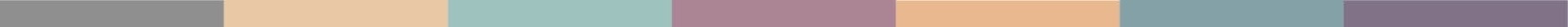 الجلسة الأولىاحتياجات الإنسان – حقوق الإنسان – مسؤوليات الإنسانحساء الحياةبطاقات احتياجات الإنسان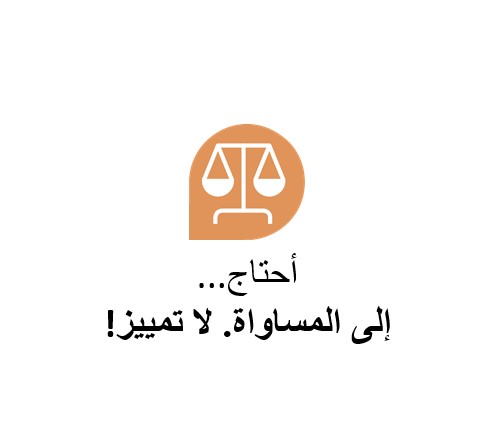 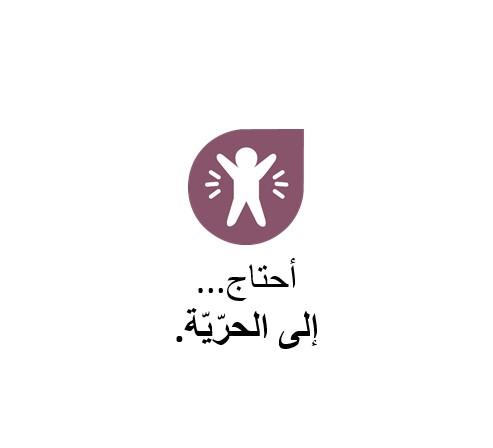 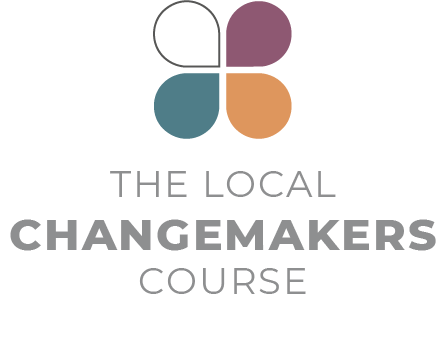 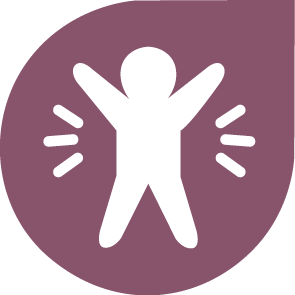 أحتاج...إلى الحرّيّة.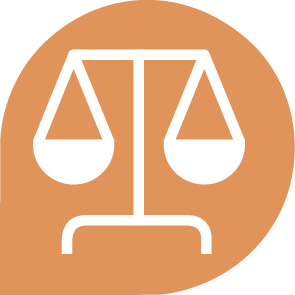 أحتاج...إلى المساواة.
 لا تمييز!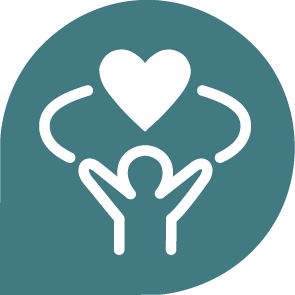 أحتاج...إلى أن أكون على قيد الحياة.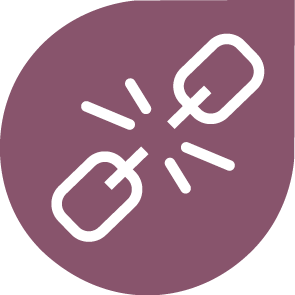 أحتاج...إلى التحرّر من العبودية.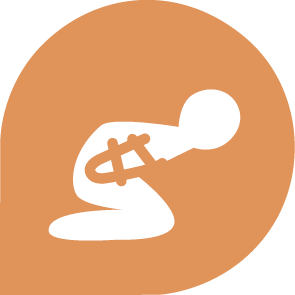 أحتاج...إلى الحماية من التعذيب.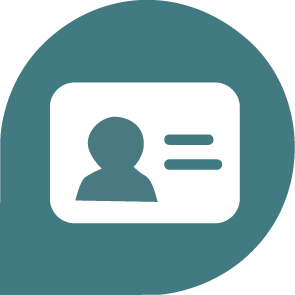 أحتاج...أن يكون لي هوية.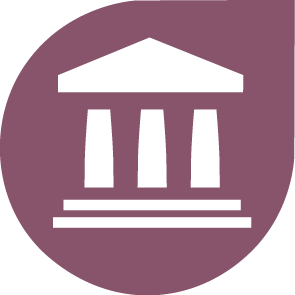 أحتاج...إلى أن يعاملني القانون
بمساواة وإنصاف.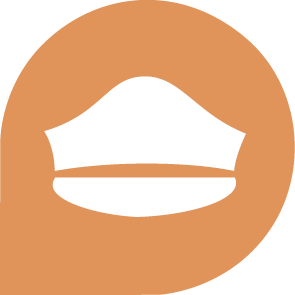 أحتاج...إلى الحماية عندماأُعامَل بشكل خاطئ.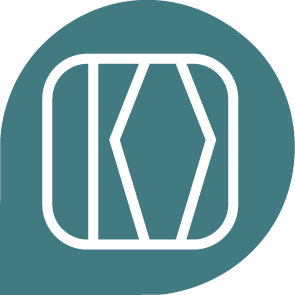 أحتاج...إلى الحماية من الاعتقال
 التعسّفي والعقاب الظالم.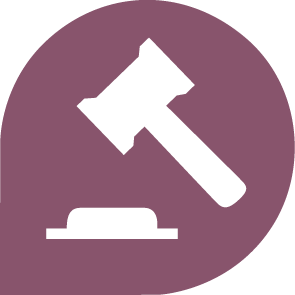 أحتاج...أن تكون المحاكماتعادلة وعلنية.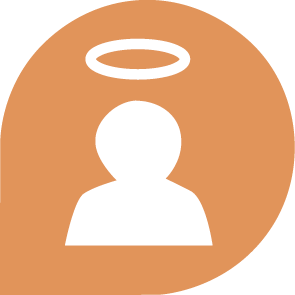 أحتاج...أن أُعتبَر بريئًا حتىتثبت إدانتي.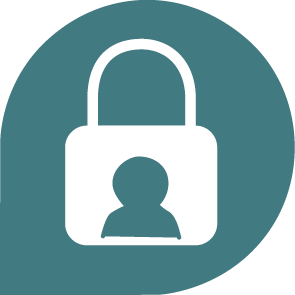 أحتاج...إلى الخصوصية والكرامة.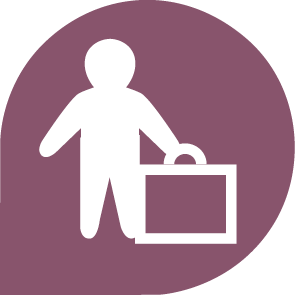 أحتاج...أن يُسمَح لي بالتنقّلبحريّة.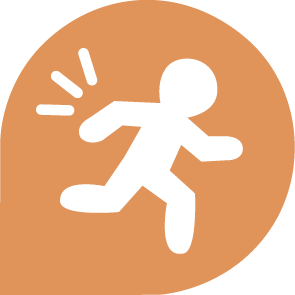 أحتاج...أن أتمكّن من الهروبمن الخطر.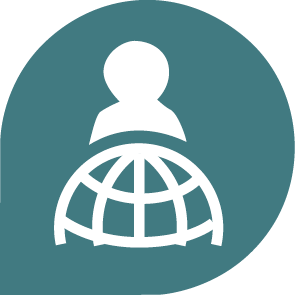 أحتاج...إلى المواطنة.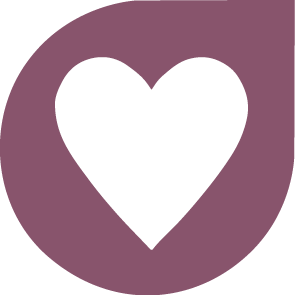 أحتاج...أن يُسمَح لي بالزواجوالإنجاب إذا أردت.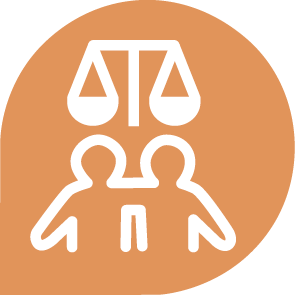 أحتاج...إلى نفس الحقوقللرجال والنساء في الأسرة.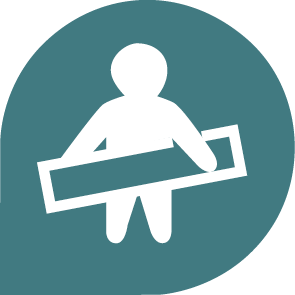 أحتاج...إلى امتلاك أشياءخاصّة بي.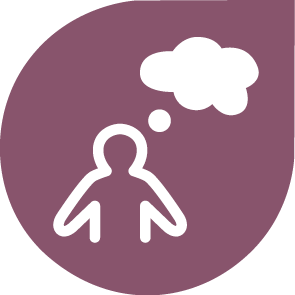 أحتاج...أن يُسمَح لي بالتفكيربنفسي.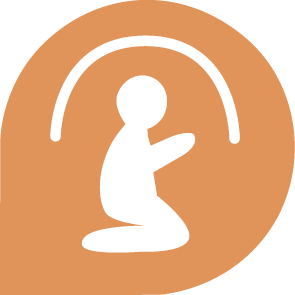 أحتاج...أن يُسمَح لي باعتناق
 دين/معتقدات وبممارسته(ـا).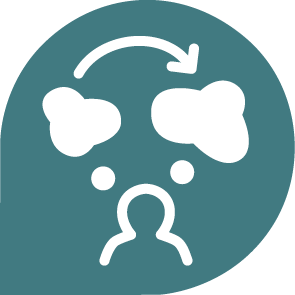 أحتاج...أن أتمكّن من تغييرديني/معتقداتي إذاكان وجداني يملي عليّ ذلك.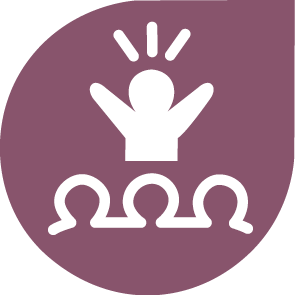 أحتاج...أن يُسمَح لي بتكوين آراء 
وبمشاركتها مع الآخرين.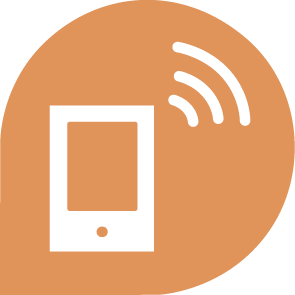 أحتاج...إلى الوصول إلىالمعلومات.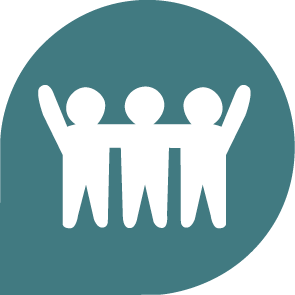 أحتاج...إلى مقابلة الناسوالانضمام إلىالمجموعات وتنظيمها.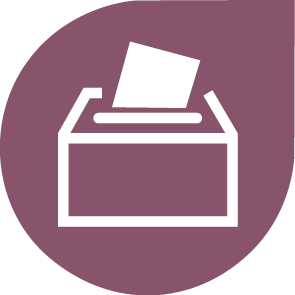 أحتاج...إلى الحقّ في التصويت.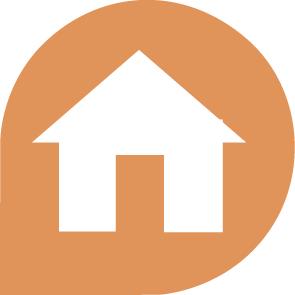 أحتاج...إلى منزل.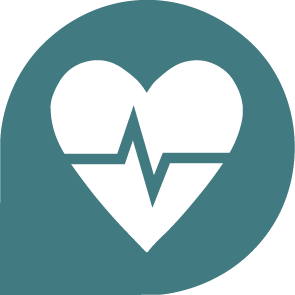 أحتاج...إلى الرعاية الصحيّة.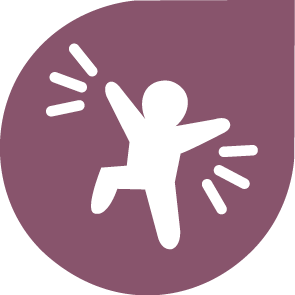 أحتاج...إلى الاستمتاع والتعبيرعن نفسي.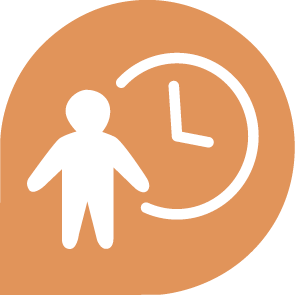 أحتاج...إلى العمل وإلىتقاضي أجر عادل.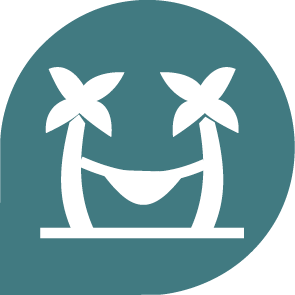 أحتاج...إلى الراحة والاسترخاء.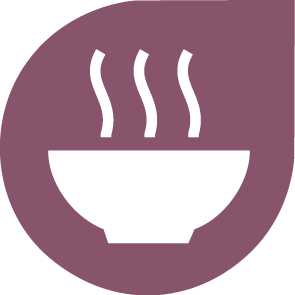 أحتاج...إلى الطعام.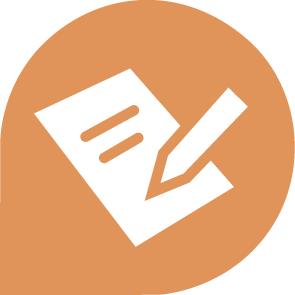 أحتاج...إلى التعليم.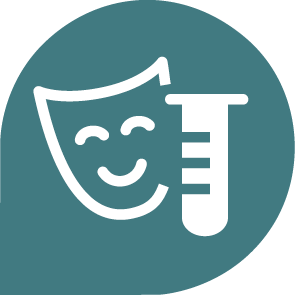 أحتاج...إلى التمتّع بفوائد العلم.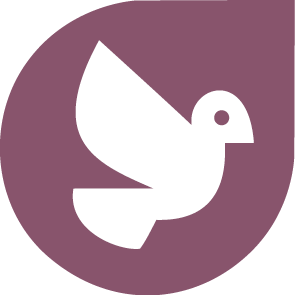 أحتاج...إلى مجتمع سلميومنظّم.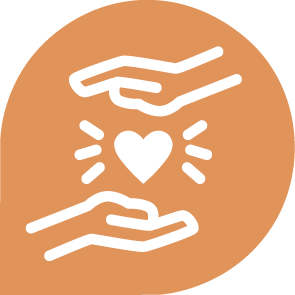 أحتاج...إلى الاهتمام بالآخرين.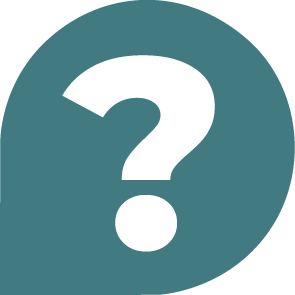 أحتاج...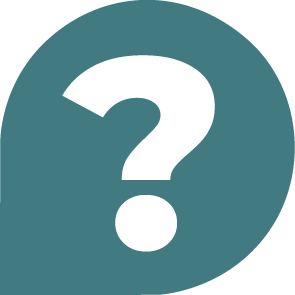 أحتاج...أحتاج...أحتاج...أحتاج...أحتاج...أحتاج...